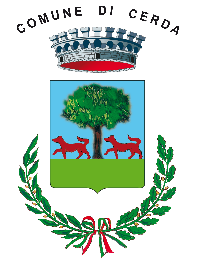 COMUNE DI CERDA CITTA’ METROPOLITANA DI PALERMO_______________________________________________________________________________________Spett.le    COMUNE DI CERDA (PA)                1° SETTORE - Ufficio Servizi Sociali  	Piazza A. Russo n. 14	PEC: protocollo@pec.comune.cerda.pa.itOggetto: Manifestazione d’interesse per l’organizzazione e la gestione di Centri Estivi Diurni per lo svolgimento di attività ludico-ricreative ed educative rivolte ai minori di età compresa fra i 3 e i 14 anni.Il/la sottoscritto/a*Dati obbligatoriMANIFESTAL’interesse e la disponibilità ad organizzare e gestire Centri Estivi diurni per lo svolgimento di attività ludico-ricreative ed educative rivolte a minori di età compresa fra i 3 e i 14 anni, nel territorio del Comune di Cerda, nel il periodo luglio/agosto, da concludersi comunque entro l’inizio dell’anno scolastico 2021/2022;A tal fine, ai sensi degli artt. 46 e 47 del D.P.R n. 445 del 28 dicembre 2000, consapevole delle sanzioni penali richiamate dall’art. 76 dello stesso D.P.R., per i casi di dichiarazioni non veritiere, di formazione o di uso di atti falsi, sotto la propria personale responsabilità DICHIARAdi essere in possesso dei requisiti previsti dalla normativa vigente per l’organizzazione e la gestione di Centri Estivi per minori;di non trovarsi in nessuna situazione che possa determinare l’impedimento o l’incapacità a contrarre con la Pubblica Amministrazione;che nei propri confronti non sussistono cause di decadenza, di sospensione o di divieto di cui all’art. 67 del Decreto Legislativo n. 159/2011;di non incorrere in alcuna delle clausole di esclusione previste dall’art. 80 del D.lgs n. 50/2016;che, ai sensi della legge 13 agosto 2010, n. 136 “tracciabilità dei flussi finanziari” il numero del conto corrente “dedicato” è il seguente: Codice IBAN: DICHIARA, inoltre, d’impegnarsi a:attivare adeguata copertura assicurativa per i minori partecipanti, per il personale e per la responsabilità civile verso terzi;di utilizzare personale adeguatamente formato (educatori, animatori, operatori), in numero adeguato al numero dei partecipanti secondo la vigente normativa di riferimento;retribuire il personale coinvolto in conformità alle previsioni della vigente normativa;garantire nelle attività il rispetto delle normative relative alla riservatezza ed alla gestione dei dati sensibili;provvedere alla tenuta di registri su cui annotare le presenze giornaliere dei minori e del personale;garantire l’apertura, la chiusura, la sorveglianza, la custodia, l’adeguata pulizia e sanificazione degli ambienti utilizzati per le attività;DICHIARA, infine:di avere preso visione dell’Avviso Pubblico di manifestazione d’interesse, volto ad individuare i soggetti interessati e disponibili ad organizzare e gestire Centri Estivi diurni per lo svolgimento di attività ludico-ricreative ed educative rivolte a minori di età compresa fra i 3 e i 14 anni, da realizzare nel territorio del Comune di Cerda, per il periodo luglio/agosto, da concludersi comunque  entro l’inizio dell’anno scolastico 2021/2021 e di accettarne senza condizioni o riserve alcuna tutte le clausole e le condizioni in esso contenute;di essere informato, ai sensi del Regolamento UE n. 679/2016 e Decreto Legislativo n. 196/2003, così come modificato dal D.lgs. n.101 del 10 agosto 2018, che i dati personali raccolti saranno trattati, anche con strumenti informatici, esclusivamente nell'ambito del procedimento per il quale la presente dichiarazione viene resa.ALLEGA:Copia Progetto;Proposte aggiuntive migliorative del progetto;Documentazione probatoria dell’esperienza maturata;fotocopia della carta d’identità in corso di validità del legale rappresentante.DATA ____________________________/	FIRMA E TIMBRO	___________________________________COGNOME*:  COGNOME*:  COGNOME*:  COGNOME*:  NOME*: NOME*: NOME*: NOME*: NOME*: NOME*: LUOGO DI NASCITA*: LUOGO DI NASCITA*: LUOGO DI NASCITA*: LUOGO DI NASCITA*: LUOGO DI NASCITA*: DATA DI NASCITA*: DATA DI NASCITA*: DATA DI NASCITA*: DATA DI NASCITA*: DATA DI NASCITA*: CODICE FISCALE*:CODICE FISCALE*:CODICE FISCALE*:CODICE FISCALE*:CODICE FISCALE*:INDIRIZZO*INDIRIZZO*INDIRIZZO*INDIRIZZO*INDIRIZZO*CITTA*: PROV. PROV. C.A.P. C.A.P. C.A.P. C.A.P. C.A.P. C.A.P. TEL/CELL:EMAIL:EMAIL:EMAIL:EMAIL:EMAIL:EMAIL:PEC: PEC: PEC: PEC: NELLA QUALITA’ DI*:  NELLA QUALITA’ DI*:  NELLA QUALITA’ DI*:  NELLA QUALITA’ DI*:  NELLA QUALITA’ DI*:  DEL/DELLA*: DEL/DELLA*: DEL/DELLA*: DEL/DELLA*: DEL/DELLA*: DENOMINAZIONE*: DENOMINAZIONE*: DENOMINAZIONE*: DENOMINAZIONE*: DENOMINAZIONE*: DENOMINAZIONE*: DENOMINAZIONE*: SEDE*: SEDE*: SEDE*: INDIRIZZO*: INDIRIZZO*: C.A.P.C.A.P.C.A.P.C.A.P.C.A.P.C.A.P.TEL/CELL*:TEL/CELL*:PARTITA IVA/CODICE FISCALE*: PARTITA IVA/CODICE FISCALE*: PARTITA IVA/CODICE FISCALE*: PARTITA IVA/CODICE FISCALE*: PARTITA IVA/CODICE FISCALE*: PARTITA IVA/CODICE FISCALE*: PARTITA IVA/CODICE FISCALE*: PARTITA IVA/CODICE FISCALE*: PARTITA IVA/CODICE FISCALE*: PARTITA IVA/CODICE FISCALE*: EMAIL*: EMAIL*: EMAIL*: EMAIL*: EMAIL*: PEC: PEC: PEC: PEC: PEC: 